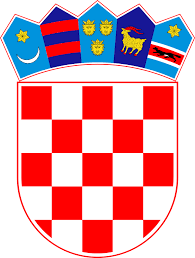 REPUBLIKA HRVATSKA BRODSKO-POSAVSKA ŽUPANIJAOPĆINA BEBRINAOIB: 52630455645Bebrina 81, 35254 Bebrinae-mail: opcina@bebrina.hrZAHTJEV ZA OSOBOĐENJE OD PLAĆANJA NAKNADE ZA KORIŠTENJE POSLOVNIH PROSTORA U VLASNIŠTVU OPĆINE BEBRINAJa…………………………………………………………………………………………………………………………………………………………………………………………………(ime i prezime, adresa, oib, kontakt telefon)podnosim zahtjev za oslobođenje od plaćanja naknade za korištenje poslovnog prostora u vlasništvu Općine Bebrina ………………………………………………………………………(adresa poslovnog prostora)Radi ………………………………………………………………………………………………………………………………………………………………………………………………………………………………………………………………………………………………………………………………………(razlog traženja oslobođenja)Potpis podnositelja zahtjeva…………………………….